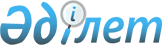 О внесении изменений в решение областного маслихата от 13 декабря 2010 года № 337 "О повышении ставок платы за эмиссии в окружающую среду"
					
			Утративший силу
			
			
		
					Решение маслихата Актюбинской области от 12 декабря 2016 года № 85. Зарегистрировано Департаментом юстиции Актюбинской области 6 января 2017 года № 5195. Утратило силу решением маслихата Актюбинской области от 17 мая 2021 года № 43
      Сноска. Утратило силу решением маслихата Актюбинской области от 17.05.2021 № 43 (вводится в действие с 01.01.2022).
      В соответствии с подпунктом 121) пункта 1 статьи 1 Закона Республики Казахстан от 3 декабря 2015 года "О внесении изменений и дополнений в некоторые законодательные акты Республики Казахстан по вопросам налогообложения и таможенного администрирования", пунктом 9 статьи 495 Кодекса Республики Казахстан от 10 декабря 2008 года "О налогах и других обязательных платежах в бюджет" (Налоговый Кодекс), пунктом 5 статьи 6 Закона Республики Казахстан от 23 января 2001 года "О местном государственном управлении и самоуправлении в Республике Казахстан", Актюбинский областной маслихат РЕШИЛ:
      1. Внести в решение областного маслихата от 13 декабря 2010 года № 337 "О повышении ставок платы за эмиссии в окружающую среду" (зарегистрированное в Реестре государственной регистрации нормативных правовых актов № 3349, опубликованное 6 января 2011 года в газетах "Ақтөбе" и "Актюбинский вестник") следующие изменения: 
      абзац 3 пункта 1 решения - исключить;
      пункт 3 приложения к решению - исключить.
      2. Настоящее решение вводится в действие с 1 января 2017 года.
					© 2012. РГП на ПХВ «Институт законодательства и правовой информации Республики Казахстан» Министерства юстиции Республики Казахстан
				
      Председатель сессии областного маслихата 

Секретарь областного маслихата

      А. ТУЛЕГЕНОВА 

С. КАЛДЫГУЛОВА
